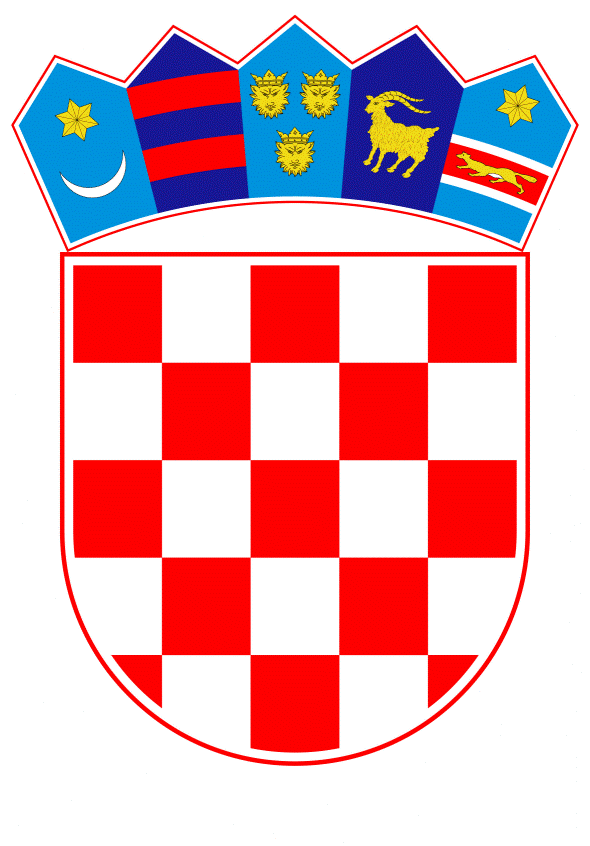 VLADA REPUBLIKE HRVATSKEZagreb, 9. studenoga 2023.______________________________________________________________________________________________________________________________________________________________________________________________________________________________Banski dvori | Trg Sv. Marka 2  | 10000 Zagreb | tel. 01 4569 222 | vlada.gov.hrNa temelju članka 4. stavka 3. Zakona o Državnom uredu za reviziju (Narodne novine, broj 25/19), Vlada Republike Hrvatske o Prijedlogu financijskog plana Državnog ureda za reviziju za 2024. godinu i projekcija za 2025. i 2026. godinu, koji je Državni ured za reviziju (u daljnjem tekstu: DUR) dostavio Ministarstvu financija aktom, KLASE: 400-01/23-02/1, URBROJA: 613-01-01-23-10, od 12. listopada 2023. godine, daje sljedećeM I Š LJ E NJ EVlada Republike Hrvatske nema primjedbi na dostavljeni Prijedlog financijskog plana Državnog ureda za reviziju za 2024. godinu i projekcija za 2025. i 2026. godinu. Za svoje predstavnike, koji će u vezi s iznesenim mišljenjem biti nazočni na sjednici Odbora za financije i državni proračun Hrvatskoga sabora, Vlada je odredila dr.sc. Marka Primorca, ministra financija, Stipu Župana, državnog tajnika u Ministarstvu financija i Danijelu Stepić, glavnu državnu rizničarku.PREDSJEDNIKmr. sc. Andrej Plenković Predlagatelj:Ministarstvo financijaPredmet:Prijedlog mišljenja Vlade Republike Hrvatske na Prijedlog financijskog plana Državnog ureda za reviziju za  2024. godinu i projekcija za 2025. i 2026. godinuKLASA:URBROJ:Zagreb,HRVATSKI SABORn/p predsjednice Odbora za financije i državni proračun gospođe Grozdane PerićHRVATSKI SABORn/p predsjednice Odbora za financije i državni proračun gospođe Grozdane PerićPREDMET:Prijedlog financijskog plana Državnog ureda za reviziju za 2024. godinu i projekcija za 2025. i 2026. godinu- mišljenje, dostavlja se Prijedlog financijskog plana Državnog ureda za reviziju za 2024. godinu i projekcija za 2025. i 2026. godinu- mišljenje, dostavlja se 